ПЛАНосновных мероприятий СООПО ДиМ «Наследники Победы»на август месяц 2020 годаВ связи с Указом губернатора от 18.03.2020 № 24 об угрозе распространения на территории Смоленской области коронавирусной инфекции (COVID-19) и  введением режима повышенной готовности. А также о продлении запрещения  на территории Смоленской области в период действия режима повышенной готовности проведение культурных, спортивных, зрелищных, публичных и иных массовых мероприятий, отменены все плановые массовые мероприятия СООПО ДиМ до «Наследники Победы» 25.05.2020г.Председатель                                                                                                                                 И.П. Оленьчива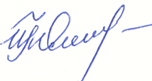 №п/пНаименование мероприятияВремя проведенияМесто  проведенияПримечаниеПримечание1.Соревнования  команд по лазертагус использованием гранта Президента Российской Федерации, предоставленного Фондом президентских грантов01 августад.Исаково30 чел.В связи с ограничительными мерами формы проведения мероприятия  изменены.2.Соревнования  команд по лазертагус использованием гранта Президента Российской Федерации, предоставленного Фондом президентских грантов02 августаг. Вязьма50чел.В связи с ограничительными мерами формы проведения мероприятия  изменены.3Соревнования  команд по лазертагус использованием гранта Президента Российской Федерации, предоставленного Фондом президентских грантов06.августад.Знаменка20 челВ связи с ограничительными мерами формы проведения мероприятия  изменены.4Соревнования  команд по лазертагус использованием гранта Президента Российской Федерации, предоставленного Фондом президентских грантов08 августад.Замыцкое30чел.В связи с ограничительными мерами формы проведения мероприятия  изменены.5 Участие в городском танцевальном флешмобе “Флаг моего государства”08 августаг. Смоленск 30 чел6 Участие в объединенной областной встрече добровольцев «Маяки дружбы» 07 августаг. Смоленск,58 чел.Областная Вахта памятис использованием гранта Президента Российской Федерации, предоставленного Фондом президентских грантов03-24 августаМО Смоленской области: Местные районные отделения (мро) СООПО ДиМ «Наследники Победы»: Ельнинское мро, Глинковское мро , Руднянское мро, Велижское мро.Вяземское мро, Гагаринское мро, Сычёвское мро, Угранское мро. 335 чел.В связи с ограничительными мерами формы проведения Вахты Памяти измененыСтартовый сбор юных Наследников30 августаМО Смоленской области: Местные районные отделения  СООПО ДиМ «Наследники Победы»500В связи с ограничительными мерами формы проведения сбора изменены